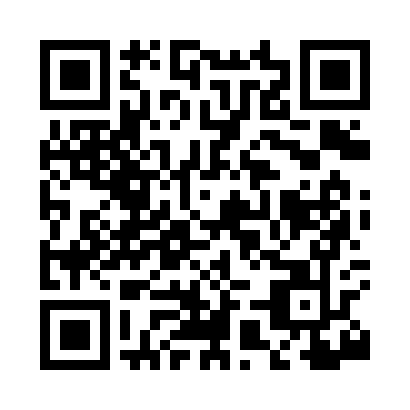 Prayer times for Revis, Virginia, USAMon 1 Jul 2024 - Wed 31 Jul 2024High Latitude Method: Angle Based RulePrayer Calculation Method: Islamic Society of North AmericaAsar Calculation Method: ShafiPrayer times provided by https://www.salahtimes.comDateDayFajrSunriseDhuhrAsrMaghribIsha1Mon4:185:491:115:048:3210:032Tue4:195:501:115:048:3210:033Wed4:195:501:115:048:3210:024Thu4:205:511:115:048:3210:025Fri4:215:511:115:058:3110:026Sat4:215:521:125:058:3110:017Sun4:225:521:125:058:3110:018Mon4:235:531:125:058:3110:009Tue4:245:531:125:058:3010:0010Wed4:255:541:125:058:309:5911Thu4:265:551:125:058:309:5912Fri4:265:551:125:058:299:5813Sat4:275:561:125:058:299:5714Sun4:285:571:135:058:289:5615Mon4:295:571:135:058:289:5616Tue4:305:581:135:058:279:5517Wed4:315:591:135:058:269:5418Thu4:326:001:135:058:269:5319Fri4:336:001:135:058:259:5220Sat4:346:011:135:058:259:5121Sun4:356:021:135:058:249:5022Mon4:376:031:135:058:239:4923Tue4:386:041:135:058:229:4824Wed4:396:041:135:058:229:4725Thu4:406:051:135:048:219:4626Fri4:416:061:135:048:209:4527Sat4:426:071:135:048:199:4428Sun4:436:081:135:048:189:4229Mon4:446:081:135:048:179:4130Tue4:466:091:135:038:169:4031Wed4:476:101:135:038:159:39